DOMOV PRO SENIORY HORNÍ STROPNICE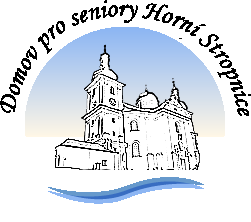 Dobrá Voda 54374 01 Horní Stropnice č.tel. 386327130IČ: 00666254E-mail:zasobovani@domovstropnice.cz                                 Vyřizuje: Bublíková AlenaJana PetrákováŽižkovo nám.26374 01 Trhové SvinyVěc: Objednávka Dobrý den,objednáváme u Vás:stůl CHAMPIONE  - 12 ksstůl PICO  - 10 ksCena objednávky 82.720,-- Kč.       S pozdravem                                                                         Eva Chaloupecká                                                                         ředitelka DpSV Č.Budějovicích dne 25.11.2022